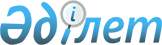 Қазығұрт ауылы округі, Қазығұрт елді мекені, Бурабай көшесінде № 12 А үйдің ауласына шектеу іс-шараларын белгілеу туралы
					
			Күшін жойған
			
			
		
					Түркістан облысы Қазығұрт ауданы Қазығұрт ауылы округі әкімінің 2021 жылғы 6 мамырдағы № 38 шешiмi. Түркістан облысының Әдiлет департаментiнде 2021 жылғы 6 мамырда № 6184 болып тiркелдi. Күші жойылды - Түркістан облысы Қазығұрт ауданы Қазығұрт ауылы округі әкімінің 2021 жылғы 29 шілдедегі № 54 шешiмiмен
      Ескерту. Күші жойылды - Түркістан облысы Қазығұрт ауданы Қазығұрт ауылы округі әкімінің 29.07.2021 № 54 шешiмiмен (алғашқы ресми жарияланған күнінен бастап қолданысқа енгізіледі).
      "Қазақстан Республикасындағы жергілікті мемлекеттік басқару және өзін-өзі басқару туралы" Қазақстан Республикасының 2001 жылғы 23 қаңтардағы Заңының 35 бабының 2 тармағына, "Ветеринария туралы" Қазақстан Республикасының 2002 жылғы 10 шілдедегі Заңының 10-1 бабының 7) тармақшасына сәйкес, Қазақстан Республикасы Ауыл шаруашылығы министрлігі Ветеринариялық бақылау және қадағалау комитетінің Қазығұрт аудандық аумақтық инспекция басшысының 2021 жылғы 30 сәуірдегі № 02-05/249 ұсынысы негізінде Қазығұрт ауылы округі әкімі ШЕШІМ ҚАБЫЛДАДЫ:
      1. Тексеруге өткізілген бір бас ірі қара малының, бас миы сынамасынан "Құтырық" ауруына оң нәтиже көрсетуіне байланысты, Қазығұрт ауылы округі, Қазығұрт елді мекені, Бурабай көшесінде № 12 А үйдің ауласына шектеу іс-шаралары белгіленсін.
      2. "Қазығұрт ауылы округі әкімінің аппараты" мемлекеттік мекемесі Қазақстан Республикасының заңнамасында белгіленген тәртіппен:
      1) осы шешімнің "Қазақстан Республикасы Әділет министрлігі Түркістан облысының Әділет департаменті" Республикалық мемлекеттік мекемесінде мемлекеттік тіркелуін;
      2) ресми жарияланғаннан кейін осы шешім Қазығұрт ауданы әкімдігінің интернет-ресурсына орналастырылуын; 
      3. Осы шешімнің орындалуын бақылауды өзіме қалдырамын.
      4. Осы шешім алғашқы ресми жарияланған күнінен бастап қолданысқа енгізіледі.
					© 2012. Қазақстан Республикасы Әділет министрлігінің «Қазақстан Республикасының Заңнама және құқықтық ақпарат институты» ШЖҚ РМК
				
      Ауыл округ әкімі

Қ. Садықов
